      Achtung! 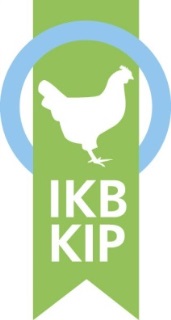 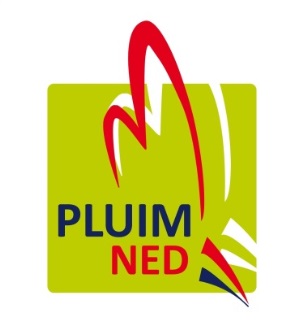                       Hygienekonzept In diesem Betrieb tragen wir zu sicherem und gesundem Geflügelfleisch bei. Zur Vorbeugung der Einschleppung/Ausbreitung von u. a. Tierseuchen und Krankheitserregern gelten für Besucher (alle Personen, die das Betriebsgelände betreten), die folgenden Hygieneregeln:Besucher parken auf einem Parkplatz, der vor der Abgrenzung des Betriebsgeländes zur Verfügung steht. Besucher betreten das Betriebsgelände nicht ohne Genehmigung des Geflügelhalters.Besucher nehmen kein „eigenes“ Material und Werkzeug ohne Genehmigung des Geflügelhalters mit in den Stall. Besucher halten sich an die Anweisungen des Geflügelhalters.Wenn ein Besucher den Weißbereich des Betriebs betritt, gelten die folgendenJeder Besucher muss bei Ankunft in der Hygieneschleuse: das Besucherregister unterschreiben, sich die Gehwege im Betrieb merken (Plan),im Auskleideraum nacheinander: Schuhe, Kleider (inkl. Unterwäsche) zurücklassen, auch Schmuck und Uhren,persönliche Gegenstände eventuell in einem Schließfach aufbewahren und im Schwarzbereich der Hygieneschleuse zurücklassen,im Duschraum nacheinander:mindestens 5 Minuten mit Warmwasser duschen,ii. den ganzen Körper, die Ohren und Haare mit Seife waschen,die Nasenlöcher einzeln ausblasen,im Ankleideraum nacheinander:ein sauberes Handtuch zur Hand nehmen und sich abtrocknen,betriebseigene Kleidung einschließlich (Einmal-)Unterwäsche und betriebseigenes Schuhwerk anziehen.Jeder Besucher muss bei jedem Stall:stalleigenes Schuhwerk anziehen, die Hände desinfizieren,bei Verlassen des Stalls das stalleigene Schuhwerk ausziehen und zurücklassen.Jeder Besucher muss bei Verlassen der Hygieneschleuse: die betriebseigene Kleidung und das betriebseigene Schuhwerk ausziehen und zurücklassen, laut Beschreibung in Schritt 5 duschen,eigene Kleidung und Schuhe anziehen.HERZLICHEN DANK FÜR IHRE MITHILFE!Version 1. 26-04-2019 (2019-401-N0032) Beispieldokument (Vorschrift J14 – Anhang 1.2 – Vorschriften für Geflügelbetriebe)